CPPU USE ONLYApp #:____________________________Doc #:____________________________Check #: No fee requiredProgram:  Natural Diversity Database                               Endangered SpeciesHardcopy _____     Electronic _____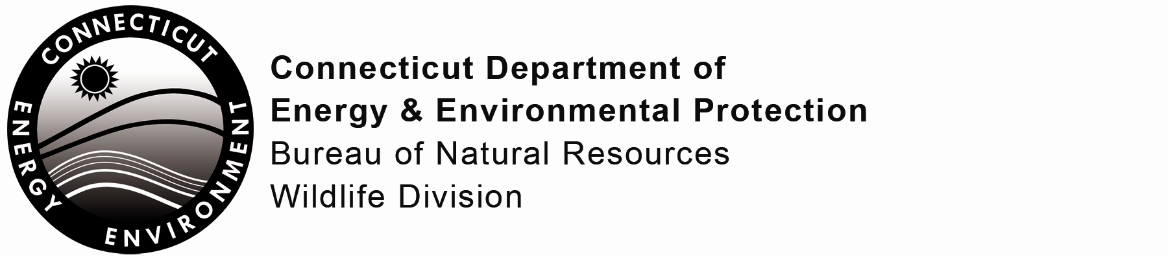 Request for Natural Diversity Data Base (NDDB) State Listed Species ReviewUse this form only if you are unable to use the ezFile Portal and need to complete the Request for Natural Diversity Data Base (NDDB) State Listed Species Review form DEEP-APP-007. Please complete this form in accordance with the instructions (DEEP-INST-007) to ensure proper handling of your request. There are no fees associated with NDDB Reviews.Part I:  Preliminary Screening & Request TypePart II: Requester Information*If the requester is a corporation, limited liability company, limited partnership, limited liability partnership, or a statutory trust, it must be registered with the Secretary of State. If applicable, the name shall be stated exactly as it is registered with the Secretary of State. Please note, for those entities registered with the Secretary of State, the registered name will be the name used by DEEP. This information can be accessed at the Secretary of the State’s database CTData SOTS Portal. (https://service.ct.gov/business/s/onlinebusinesssearch?language=en_US)If the requester is an individual, provide the legal name (include suffix) in the following format: First Name; Middle Initial; Last Name; Suffix (Jr, Sr., II, III, etc.).If there are any changes or corrections to your company/facility or individual mailing or billing address or contact information, please complete and submit the Request to Change company/Individual Information to the address indicated on the form. Part III: Site Information This request can only be completed for one site. A separate request must be filed for each additional site.Part IV: Project InformationThis request can only be completed for one project subtype. A separate request must be filed for each activity. Part V:  Supporting DocumentsCheck each attachment submitted as verification that all applicable attachments have been supplied with this request form. Label each attachment as indicated in this part (e.g., Attachment A, etc.) and be sure to include the requester’s name, site name and the date. Please note that Attachments A and B are required for all new requests. Attachment C is required for requests associated with: new state or federal permit applications, modifications of existing permits, permit enforcement actions, site management/planning that requires details species recommendations, and state funded projects, state agency activities, and CEPA requests. Renewals/Extensions with no modifications do not need to submit any attachments.  Attachments C and D are supplied at the end of this form.Part VI:  Requester CertificationThe requester and the individual(s) responsible for actually preparing the request must sign this part. A request will be considered incomplete unless all required signatures are provided. Note:	Please submit the completed Request Form and all Supporting Documents to:NDDB, WILDLIFE DIVISIONDEPARTMENT OF ENERGY & ENVIRONMENTAL PROTECTION79 ELM STREET, 6th FLOORHARTFORD, CT 06106-5127Or email request to: deep.nddbrequest@ct.govAttachment C: Supplemental Information and AttachmentsAttachment D: Safe Harbor Report RequirementsBefore submitting this request, you must review the most current Natural Diversity Data Base “State and Federal Listed Species and Significant Natural Communities Maps” found on the DEEP website. These maps are updated twice a year, usually in June and December.Before submitting this request, you must review the most current Natural Diversity Data Base “State and Federal Listed Species and Significant Natural Communities Maps” found on the DEEP website. These maps are updated twice a year, usually in June and December.This form is being submitted for a:This form is being submitted for a:  New NDDB request   Renewal of a NDDB Request without modifications and within two years of issued NDDB determination (no attachments required)  [CPPU Use Only  - NDDB-Listed Species Determination # 1736]  New Safe Harbor Determination; must be associated with an application for a GP for the Discharge of Stormwater  and Dewatering Wastewaters from Construction Activities  (Attachment D of this form is required)    Renewal/Extension of an existing Safe Harbor Determination	  With modifications	  Without modifications (no attachments required)[CPPU Use Only - NDDB-Safe Harbor Determination # 1736]Enter NDDB Determination Number for Renewal: Enter Safe Harbor Determination Number for  Renewal/Extension:1. Does your project utilize federal funds or require a federal permit?           Yes          No   If yes, your project may be subject to Federal rules regarding the Northern long-eared bats or other federally listed species.  Information on the Northern long-eared bat can be found at:  https://www.fws.gov/species/northern-long-eared-bat-myotis-septentrionalisInformation on other federally listed species and Section 7 consultations may be found at: https://www.fws.gov/service/esa-section-7-consultation                     https://ipac.ecosphere.fws.gov/1. Does your project utilize federal funds or require a federal permit?           Yes          No   If yes, your project may be subject to Federal rules regarding the Northern long-eared bats or other federally listed species.  Information on the Northern long-eared bat can be found at:  https://www.fws.gov/species/northern-long-eared-bat-myotis-septentrionalisInformation on other federally listed species and Section 7 consultations may be found at: https://www.fws.gov/service/esa-section-7-consultation                     https://ipac.ecosphere.fws.gov/2. Does your project utilize state funding, involve state agency actions, or relate to a CEPA request?  Yes          No3. Does your project require state permits, licenses, registrations or authorizations?    Yes          NoIf yes, list permit type(s):      _______________________________________________ If an active enforcement action exists regarding this project, enter number:      ________________If known, enter DEEP analysts reviewing this project:      ________________________________________2. Does your project utilize state funding, involve state agency actions, or relate to a CEPA request?  Yes          No3. Does your project require state permits, licenses, registrations or authorizations?    Yes          NoIf yes, list permit type(s):      _______________________________________________ If an active enforcement action exists regarding this project, enter number:      ________________If known, enter DEEP analysts reviewing this project:      ________________________________________Requester*Company Name:       Contact Name:      Address:      City/Town:      	State:   	Zip Code:        Business Phone:        	ext.      	   **E-mail:      **By providing this email address you are agreeing to receive official correspondence from the department, at this electronic address, concerning this request. Please remember to check your security settings to be sure you can receive emails from “ct.gov” addresses. Also, please notify the department if your e-mail address changesRequester can best be described as:  Individual	  Federal Agency	  State agency	  Municipality	  Tribal  *business entity (* if a business entity complete i through iii):	Check type     corporation	   limited liability company 	  limited partnership	  limited liability partnership      statutory trust       Other:       Provide Secretary of the State Business ID #:        This information can be accessed at the Secretary of the State’s database https://service.ct.gov/business/s/onlinebusinesssearch  Check here if your business is NOT registered with the Secretary of State’s office.Acting as (Affiliation), pick one:   Property owner	  Consultant	  Engineer	  Facility owner	  Applicant  Biologist	  Pesticide Applicator	  Other representative:       SITE NAME AND LOCATION If your Project site has a street address, please enter below:Street Address:      Town:      Zip +4:      If your Project has no street address, please enter a description of the site location:Location Description:      Town(s):      Brief  Description:      Project Name (for use in correspondence):        Size in acres, or site dimensions:      Latitude and longitude of the center of the site in decimal degrees (e.g., 41.23456 -71.68574): Latitude:      	Longitude:      Describe existing land conditions:
     Project Type:Choose Project Category: Choose Project Type: Choose Project Subtype: 	Other:     Provide a schedule for all phases of the project including the year, the month that the proposed activity will be initiated and the duration of the activity.Is the subject activity limited to the maintenance, repair, or improvement of an existing structure within the existing footprint?	  Yes	  No	If yes, add explanation in No. 4 below.Give a detailed description of the activity which is the subject of this request and describe the methods and equipment that will be used. Include a description of steps that will be taken to minimize impacts to any known listed species. If this is a renewal or extension of an existing Safe Harbor request with modifications, explain what about the project has changed.	Attachment A:Overview Map: an 8 1/2” X 11” print/copy of the relevant portion of a USGS Topographic Quadrangle Map clearly indicating the exact location of the site. 	Attachment B:Detailed Site Map: fine scaled map showing site boundary and area of work details on aerial imagery with relevant landmarks labeled. (Site and work boundaries in GIS [ESRI ArcView shapefile, in NAD83, State Plane, feet] format can be substituted for detailed maps, see instruction document)	Attachment C:Supplemental Information (attached, DEEP-APP-007C):  Site plans, photographs and biological reports   Attachment D:Safe Harbor Report Requirements (attached, DEEP-APP-007D) “I have personally examined and am familiar with the information submitted in this document and all attachments thereto, and I certify that based on reasonable investigation, including my inquiry of the individuals responsible for obtaining the information, the submitted information is true, accurate and complete to the best of my knowledge and belief.”“I have personally examined and am familiar with the information submitted in this document and all attachments thereto, and I certify that based on reasonable investigation, including my inquiry of the individuals responsible for obtaining the information, the submitted information is true, accurate and complete to the best of my knowledge and belief.”“I have personally examined and am familiar with the information submitted in this document and all attachments thereto, and I certify that based on reasonable investigation, including my inquiry of the individuals responsible for obtaining the information, the submitted information is true, accurate and complete to the best of my knowledge and belief.”Signature of Requester (a typed name will substitute for a handwritten signature)DateName of Requester (print or type)Name of Requester (print or type)Title (if applicable)Signature of Preparer (if different than above)DateName of Preparer (print or type)Name of Preparer (print or type)Title (if applicable)Existing & Proposed ConditionsIf available provide site plans, drawings or imagery showing existing conditions and proposed changes.  If not available, describe all natural and man-made features including wetlands, watercourses with direction of flow, fish and wildlife habitat, floodplains and any existing structures potentially affected by the subject activity. Such features should be depicted and labeled on the site plan.   Annotated Site Plan(s) attachedPhotographs depicting site conditions can be helpful to reviewers.  Provide and label photographs, if available.   Site Photographs (optional) attachedBiological SurveysHas a biologist visited the site and conducted a biological survey to determine the presence of any endangered, threatened or special concern species	  Yes	  NoIf yes, submit any reports of biological surveys, documentation of the biologist’s qualifications, and any NDDB survey forms.   Reports should include biologist(s) name, habitat and/or species targeted by survey, plant and animal species observed, dates when surveys were conducted.    Reports of biological surveys attached  Documentation of biologist’s qualifications attached  NDDB Survey forms for any listed species observations attachedSubmit a report, as Attachment D, that synthesizes and analyzes the information listed below.  Those providing synthesis and analysis need appropriate qualifications and experience.  A request for a safe harbor determination shall include:1.	Habitat Description and Map(s), including GIS mapping overlays, of a scale appropriate for the site, identifying:wetlands, including wetland cover types;plant community types;topography;soils;bedrock geology; floodplains, if any;land use history; andwater quality classifications/criteria.2.	Photographs - The report should include photographs of the site taken from the ground and also all reasonably available aerial or satellite photographs and an analysis of such photographs.  3.	Inspection - A visual inspection(s) of the site should be conducted, preferably when the ground is visible, and described in the report.  This inspection can be helpful in confirming or further evaluating the items noted above. 4.	Biological Surveys - The report should include all biological surveys of the site where construction activity will take place that are reasonably available to a registrant.  A registrant shall notify the Department’s Wildlife Division of biological studies of the site where construction activity will take place that a registrant is aware of but are not reasonably available to the registrant.   5.	Based on items #1 through 4 above, the report shall include a Natural Resources Inventory of the site of the construction activity. This inventory should also include a review of reasonably available scientific literature and any recommendations for minimizing adverse impacts from the proposed construction activity on listed species or their associated habitat.   6.	In addition, to the extent the following is available at the time a safe harbor determination is requested, a request for a safe harbor determination shall include and assess:  Information on Site Disturbance Estimates/Site Alteration informationVehicular Use  Construction Activity Phasing Schedules, if any; and Alteration of Drainage Patterns